Проводимые мероприятия  по профилактики дорожно-транспортных происшествий.С целью профилактики дорожно-транспортных происшествий, нарушений правил дорожного движения несовершеннолетними, сотрудниками ОГИБДД МО МВД России «Целинный» были проведены ряд профилактических мероприятий: «Внимание - дети!», «Автокресло - детям!», «Идти по безопасному пути!», «Пропусти пешехода», «Все внимание на дорогу!», «Скутер - стоп!» и другие. Организованы выезды инспекторов ОГИБДД в образовательные и дошкольные учреждения для проведения работы по изучению с детьми правил безопасности поведения с использованием мобильного передвижного комплекса «Академия дорожной безопасности».В рамках продолжения проведения профилактической и разъяснительной работы по изучению несовершеннолетними правил дорожного движения в 2016 году, просим Вас предусмотреть проведение в образовательных учреждениях бесед, инструктажей, мероприятий с детьми об особенностях безопасного поведения на дороге в зимний период времени, опасности проведения зимних игр вблизи проезжей части. Рассмотреть правила перехода проезжей части в районах расположения образовательных учреждений с использованием стенда «Паспорта дорожной безопасности».При проведении родительских собраний в дошкольных и общеобразовательных учреждениях довести анализ состояния детского дорожно - транспортного травматизма, требований административного законодательства к воспитанию и содержанию несовершеннолетних, правила перевозки детей - пассажиров, необходимость использования световозвращающих элементов на одежде пешеходов, а также других актуальных вопросов в области безопасности дорожного движения.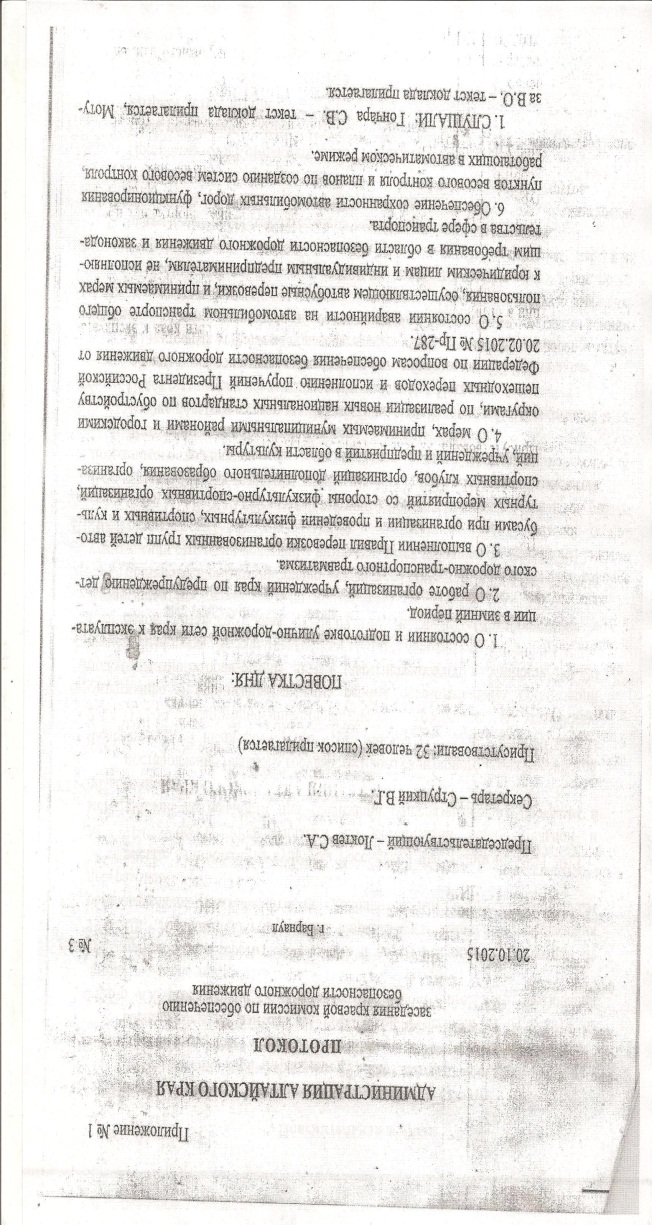 